Muster-Gefährdungsbeurteilung Chemieunterricht an WaldorfschulenKlassenstufe: 		12. KlasseTitel des Versuchs: 	Magnesium und Kohlenstoffdioxid, Magnesium und Eisen(III)-oxid, 				Magnesium und Kalk (5.3)Literatur:			Lehrbuch der phänomenologischen Chemie, Band 2, Seite 296Gefahrenstufe                  	Versuchstyp   Lehrer             Schüler          (Experiment a)Gefahrstoffe (Ausgangsstoffe, mögliche Zwischenprodukte, Endprodukte)Andere Stoffe: Beschreibung der Durchführunga) Ein Standzylinder wird mit Kohlenstoffdioxid gefüllt, die Füllung wird mit einer brennenden Kerze, die man in den Zylinder senkt, überprüft. Dann entzündet man ein Magnesiumband und hält dieses brennend – ohne die Wände des Zylinders zu berühren – in das Kohlenstoffdioxid. b) In einem Reagenzglas mischt man 550 mg Eisen(III)-oxid mit 250 mg Magnesiumpulver sehr 	sorgfältig. Das Reagenzglas wird senkrecht in ein Stativ eingespannt und der Boden mit der Brennerflamme bis zum Einsetzen der Reaktion erhitzt. Dann nimmt man den Brenner rasch 	weg, nach Abklingen der Reaktion verschließt man das Reagenzglas mit einem Stopfen. c) Man vermischt in einer Schale 2 g Calciumcarbonatpulver und 1 g Magnesiumpulver gut und gibt diese Mischung in ein schwer schmelzbares Reagenzglas, welchem man senkrecht in ein Stativ einspannt. Nun wird mit dem Brenner bis zu Beginn der Reaktion erhitzt. Ergänzende HinweiseKeineEntsorgungshinweiseReste über den Hausmüll entsorgen.Mögliche Gefahren (auch durch Geräte)Sicherheitsmaßnahmen (gem. TRGS 500)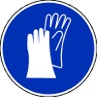 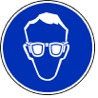 			Schutzbrille			SchutzhandschuheErsatzstoffprüfung (gem. TRGS 600)Durchgeführt; die Tätigkeitsbeschränkungen für Schülerinnen und Schüler bis Jahrgangsstufe 4 werden beachtet.AnmerkungenH228		Entzündbarer Feststoff.H251		Selbsterhitzungsfähig, kann sich selbst erhitzen; kann in Brand geraten.H261		In Berührung mit Wasser entstehen entzündbare Gase.H280		Enthält Gas unter Druck; kann bei Erwärmung explodieren.H315		Verursacht Hautreizungen.H318		Verursacht schwere Augenschäden.H335		Kann die Atemwege reizen.P210		Von Hitze, heißen Oberflächen, Funken, offenen Flammen sowie anderen Zündquellenarten fernhalten.P231+232	Unter inertem Gas handhaben. Vor Feuchtigkeit schützen.P241		Explosionsgeschützte elektrische Anlagen/Lüftungsanlagen/ Beleuchtungsanlagen verwenden.P261_s		Einatmen von Staub/Aerosol vermeiden.P280		Schutzhandschuhe/Schutzkleidung/Augenschutz/Gesichtsschutz tragen.P305+351+338	Bei Berührung mit den Augen: Einige Minuten lang vorsichtig mit Wasser ausspülen. Eventuell. vorhandene 		Kontaktlinsen nach Möglichkeit entfernen. Weiter ausspülen.P370+378c	Bei Brand: Metallbrandpulver zum Löschen verwenden.P403		An einem gut belüfteten Ort aufbewahren.P420		Von anderen Materialien entfernt aufbewahren.Schule:Datum:				Lehrperson:					Unterschrift:Schulstempel:© Ulrich Wunderlin / Atelierschule Zürich / Erstelldatum: 26.02.2016______________________________________________________________________________NameSignalwortPiktogrammeH-SätzeEUH-SätzeP-SätzeAGW in mg m-3Magnesium(Pulver, phlegmatisiert)Gefahr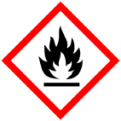 H228 H251 H261---P210 P231+232 P241 P280 P370+378c P420---Magnesium(Band)KeinesH228---P210 P370+378cCalciumoxid(Reaktionsprodukt)Gefahr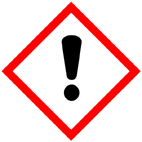 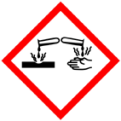 H315 H318 H335---P261_s P280 P305+351+338---KohlenstoffdioxidAchtung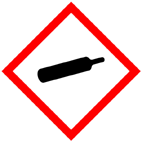 H280---P4039'100Eisen(III)-oxid (Pulver)Calciumcarbonat (Kalk, Pulver)Magnesiumoxid (Reaktionsprodukt)Kohlenstoff (amorph, Reaktionsprodukt)Eisen (amorph, Reaktionsprodukt)GefahrenJaNeinSonstige Gefahren und HinweiseDurch EinatmenXReaktion b) und c) können sehr heftig unter glühendem Auswurf verlaufen; Reagenzglas weitlumig und schwer schmelzbar.Durch HautkontaktXReaktion b) und c) können sehr heftig unter glühendem Auswurf verlaufen; Reagenzglas weitlumig und schwer schmelzbar.BrandgefahrXReaktion b) und c) können sehr heftig unter glühendem Auswurf verlaufen; Reagenzglas weitlumig und schwer schmelzbar.ExplosionsgefahrXReaktion b) und c) können sehr heftig unter glühendem Auswurf verlaufen; Reagenzglas weitlumig und schwer schmelzbar.Durch AugenkontaktXReaktion b) und c) können sehr heftig unter glühendem Auswurf verlaufen; Reagenzglas weitlumig und schwer schmelzbar.